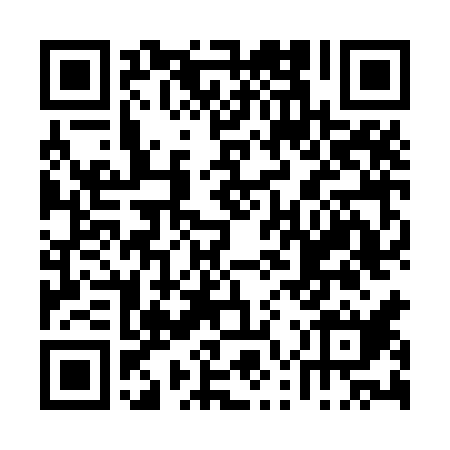 Ramadan times for Alanhosa, PortugalMon 11 Mar 2024 - Wed 10 Apr 2024High Latitude Method: Angle Based RulePrayer Calculation Method: Muslim World LeagueAsar Calculation Method: HanafiPrayer times provided by https://www.salahtimes.comDateDayFajrSuhurSunriseDhuhrAsrIftarMaghribIsha11Mon5:155:156:4812:404:466:326:327:5912Tue5:145:146:4612:394:476:336:338:0013Wed5:125:126:4412:394:486:356:358:0214Thu5:105:106:4312:394:496:366:368:0315Fri5:085:086:4112:394:496:376:378:0416Sat5:075:076:3912:384:506:386:388:0517Sun5:055:056:3812:384:516:396:398:0618Mon5:035:036:3612:384:526:406:408:0819Tue5:015:016:3412:374:536:416:418:0920Wed4:594:596:3312:374:546:426:428:1021Thu4:574:576:3112:374:556:436:438:1122Fri4:564:566:2912:364:556:456:458:1323Sat4:544:546:2712:364:566:466:468:1424Sun4:524:526:2612:364:576:476:478:1525Mon4:504:506:2412:364:586:486:488:1626Tue4:484:486:2212:354:596:496:498:1827Wed4:464:466:2112:354:596:506:508:1928Thu4:444:446:1912:355:006:516:518:2029Fri4:424:426:1712:345:016:526:528:2230Sat4:404:406:1512:345:026:536:538:2331Sun5:385:387:141:346:027:547:549:241Mon5:375:377:121:336:037:567:569:262Tue5:355:357:101:336:047:577:579:273Wed5:335:337:091:336:057:587:589:284Thu5:315:317:071:336:057:597:599:305Fri5:295:297:051:326:068:008:009:316Sat5:275:277:041:326:078:018:019:327Sun5:255:257:021:326:088:028:029:348Mon5:235:237:001:316:088:038:039:359Tue5:215:216:591:316:098:048:049:3610Wed5:195:196:571:316:108:058:059:38